This form is only to be used if a State Contractor cannot perform a task included in a State Contract. A completed form must be kept in the appropriate MPCA financial file. Note to MPCA Project Managers:  If the project is estimated to be $5,000 or more, prior to hiring a State Contractor for any Service Project, the MPCA Project Manager must document that State Employees are not able and available to perform the service on a specific Service Project. An Acquisitions Service Certification Form must be completed by the MPCA Project Manager and approved prior to the project being offered to a State Contractor.MPCA Contractor informationState Contractor informationDescription of servicesJustification category (check applicable box; attach documentation or provide explanation below)Note:  The following are unlikely to be sufficient justifications:Personal or agency preference for a different contractorAgency perception that different contractor is the best qualified Past or existing relationship with the contractorSpecial incentive or deal offered (can be assessed in open and competitive solicitation)Agency convenienceApprovals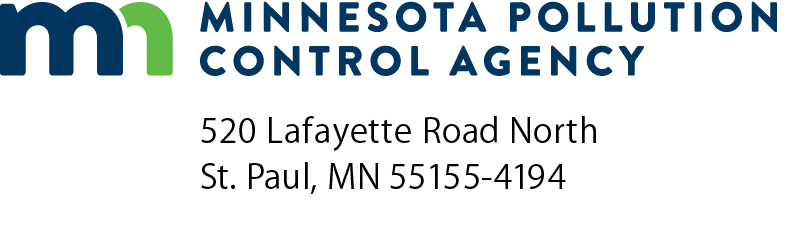 Justification for 
Non-Use of State ContractorSection 1Doc Type:  ContractDivision name:Program name:Contractor name:Contractor name:Phone:Project Manager:Contractor name:Contractor name:Contractor name:Contractor name:Address:Address:City:State:State:Zip code:Zip code:Contact name:Contact name:Contact name:Phone:Contract number:Contract number:Date State Contractor contacted regarding scope of services:Date State Contractor contacted regarding scope of services:Date State Contractor contacted regarding scope of services:Date State Contractor contacted regarding scope of services:Date State Contractor contacted regarding scope of services:Method of correspondence: (email, phone, etc.)Method of correspondence: (email, phone, etc.)Method of correspondence: (email, phone, etc.)Method of correspondence: (email, phone, etc.) Unable to meet schedule of work/timeframe Task not covered in current contract Location of work not covered in current contract Contractor unavailable Equipment not available                                                                                                                                                        Other proprietary situation OtherProvide brief description why this task must be subcontracted as noted above (attach additional pages if needed):Provide brief description why this task must be subcontracted as noted above (attach additional pages if needed):MPCA Contract ManagerMPCA Contract ManagerApproved by:Date (mm/dd/yyyy):(This document has been electronically signed.)